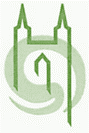 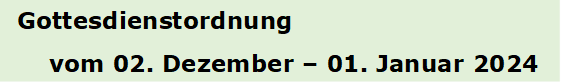 Samstag, 30. Dezember	16.30 Uhr	St. Ansgar-Krankenhaus · Hl. Messe18.30 Uhr	Boffzen, St. Liborius · Wortgottesfeier18.30 Uhr	Godelheim, St. Johannes Bapt. · Hl. Messe	JA + Franziska Klare, + Friedrich Klare u. + Angelika KlareSonntag, 31. Dezember	FEST DER HEILIGEN FAMILIE08.30 Uhr	Corvey, St. Stephanus u. Vitus · Hl. Messe	+ Lienhard Kolbe, ++ Ehel. Wilhelm u. Margarete Rüther 
u. + Eva-Maria Zahn10.30 Uhr	Lüchtringen, St. Johannes Bapt. · Hl. Messe	in best. Meinung, + Käte Rose, + Hubert Krekeler, + Franz Gröne, ++ Fam. Krause u. ++ Fam. Meier, ++ Bernhardine u. Hubert Schmitz, ++ Ehel. Ernst u. Elisabeth Pollmann, 
+ Friedhelm Müller, + Herbert Hesse10.30 Uhr	Seniorenhaus St. Nikolai · Hl. Messe16.30 Uhr	Bruchhausen, St. Marien · Ökumenischer Gottesdienst	im Schlossgarten16.30 Uhr	St. Ansgar-Krankenhaus · Hl. Messe17.00 Uhr	Brenkhausen, St. Johannes Bapt · Hl. Messe18.30 Uhr	Höxter, St. Nikolai · Hl. Messe	+ Rafael WachholzMontag, 01. Januar	HOCHFEST DER GOTTESMUTTER MARIAKollekte: für besondere Aufgaben der Weltkirche10.30 Uhr	Ottbergen, Heilig Kreuz · Hl. Messe	++ Ehel. Helene u. Robert Siebrecht u. ++ Ehel. Änne 
u. Josef Krekeler, ++ Ehel. Heichrich u. Johanna Onkelbach u. ++ Ehel. Bernhard u. Maria Menne u. ++ d. Fam. Georg Weskamp u. in best, Meinung10.30 Uhr	Höxter, St. Peter u. Paul · Hl. Messe	+ Wieslaw Wachholz u. + Sohn Rafael Wachholz, JA + Josef Borgolte10.30 Uhr	Stahle, St. Anna · Hl. Messe	+ Heinrich MönkemeyerDienstag, 02. Januar	Hl. Basilius der Große und hl. Gregor von Nazianz15.00 Uhr	Bödexen, St. Anna · Lobpreis und Anbetung18.00 Uhr	Höxter, St. Peter u. Paul · Anbetung u. Fürbittgebet18.30 Uhr	Bosseborn, Mariä Himmelfahrt · Hl. Messe	JA + Elisabeth BellerMittwoch, 03. Januar	Heiligster Name Jesu08.00 Uhr	Brenkhausen, St. Johannes Bapt · Laudes09.00 Uhr	Höxter, St. Nikolai · Hl. Messe18.30 Uhr	Lütmarsen, St. Marien · Hl. Messe20.00 Uhr	Brenkhausen, St. Johannes Bapt · KompletDonnerstag, 04. Januar	10.00 Uhr	Brenkhausen, St. Johannes Bapt · KitaGottesdienst17.00 Uhr	Höxter, St. Nikolai · Eucharist. Anbetung18.30 Uhr	Lüchtringen, St. Johannes Bapt. · Hl. Messe19.00 Uhr	Brenkhausen, St. Johannes Bapt · AnbetungFreitag, 05. Januar	15.00 Uhr	Brenkhausen, St. Johannes Bapt · Rosenkranzgebet17.00 Uhr	Höxter, St. Peter u. Paul · Aussendung Sternsinger18.00 Uhr	Höxter, St. Peter u. Paul · Rosenkranzgebet18.30 Uhr	Höxter, St. Peter u. Paul · Hl. MesseSamstag, 06. Januar	ERSCHEINUNG DES HERRNKollekte: für die Mission in Afrika09.30 Uhr	Fürstenau, St. Anna · Aussendung Sternsinger10.00 Uhr	Godelheim, St. Johannes Bapt. · Aussendung Sternsinger11.00 Uhr	Höxter, St. Nikolai · Beichtgelegenheit13.00 Uhr	Ottbergen, Heilig Kreuz · Aussendung Sternsinger16.30 Uhr	St. Ansgar-Krankenhaus · Hl. Messe17.00 Uhr	Bödexen, St. Anna · Hl. Messe	++ Helmut Koß, Reinhard Brett, Rosemarie Brenke, Josef Niemann, ++ Agnes Ludwig, Hans-Georg Rheinländer, Hildegard Ostermann, Albert Meise, ++ Marita Schröder, Elisabeth Schröder, ++ Ehel. Mathilde u. Hans Köhne, Hubert u. Maria Koß, ++ Ehel. Urdula u. Johannes Quest, Maria u. Schäfer u. Sohn Ludger, Leb. u. ++ d. Fam. Schäfer, Milleg, Warneke - von Heesen - Becker - Sievering, Leb. u. ++ Priester, Ordensleute u. Pfarrmitglieder17.00 Uhr	Brenkhausen, St. Johannes Bapt · Aussendung Sternsinger17.00 Uhr	Bruchhausen, St. Marien · Aussendung Sternsinger17.00 Uhr	Höxter, St. Peter u. Paul · Hl. Messe	+ Detlef Weiße, + Josef Lübbesmeier u. + Sohn Andreas, 
+ Erika Schmitz, ++ Ehel. Margarete u. Fritz Grewe, 
+ Friedrich Scholz, ++ Beate Paul u. Manfred Beermann, Leb. u. ++ d. Fam. Warneke18.30 Uhr	Stahle, St. Anna · Hl. Messe	mit Aussendung der Sternsinger	++ Ehel. Josef u. Maria Borgolte u. + Sohn Ernst - Josef, 
+ Walter Schmitz, ++ Frieda u. Karl Schaper u. ++ Sohn Manfred, ++ Ehel. Kurt u. Elfriede Beineke, ++ Ehel. Hubert u. Gertrud WeberSonntag, 07. Januar	TAUFE DES HERRNKollekte: für die Mission in Afrika08.30 Uhr	Corvey, St. Stephanus u. Vitus · Hl. Messe	+ Günther Stollenmaier09.00 Uhr	Bosseborn, Mariä Himmelfahrt · Aussendung Sternsinger09.00 Uhr	Lüchtringen, St. Johannes Bapt. · Wortgottesfeier	mit Aussendung Sternsinger	++ Ehel. Edith u. Paul Grimmensteinu. + Sohn Franz- Josef, ++ Ehel. Thekla u . Franz Korte, ++ Inge u. Meinolf Mönnekes, + Karl Harten09.00 Uhr	Ovenhausen, Maria Salome · Hl. Messe	mit Aussendung Sternsinger	+ Alois Köster u. ++ Eltern, ++ Ehel. Josef u. Therese Klocke, ++ Ehel. Josef u. Änne Wiegers u. + Sohn Heiner, ++ d. Fam. Engel-Platte, ++ d. Fam. Josef u. Klara Gründer, ++ d. Fam. Risse - Hesse, ++ Ehel. Josef u. Josefine Weber, Leb. u. ++ d. Fam. Anton Hasenbein09.30 Uhr	Albaxen, St. Dionysius · Aussendungsfeier Sternsinger10.30 Uhr	Höxter, St. Nikolai · Hl. Messe	+ Angela Wöstefeld, Leb. u. ++ d. Fam. Höke u. Fischer, 
+ Edith Wiacek u. + Sohn Andreas, ++ Ehel. Hildegard 
u. Anton Foltys u. + Sohn Josef, ++ Fam. Wiacek, Foltys 
u. Tondera, ++ Fam. Maguda, Jarek u. Fereniec10.30 Uhr	Seniorenhaus St. Nikolai · Hl. Messe10.30 Uhr	Ottbergen, Heilig Kreuz · Hl. Messe	++ Ehel. Heinrich u. Mechtildis Bienen u. + Maik Hollenbach, ++ Ehel. Irene u. Josef Gocke, ++ Ehel. Luzia u. Paul Stankiewicz, ++ Ehel. Maria u. Friedrich Borgolte, 
++ Geschwister Elisabeth u. Karl-Heinz Gerdes, ++ Ehel. Elfriede u. Heinrich Knoke12.00 Uhr	Albaxen, St. Dionysius · Taufe	Elias BönnighausenMontag, 08. Januar	Hl. Severin08.30 Uhr	Höxter, St. Nikolai · Hl. Messe10.00 Uhr	Godelheim, St. Johannes Bapt. · KitaGottesdienstDienstag, 09. Januar	15.00 Uhr	Bödexen, St. Anna · Lobpreis und Anbetung18.00 Uhr	Höxter, St. Peter u. Paul · Anbetung u. Fürbittgebet18.30 Uhr	Godelheim, St. Johannes Bapt. · Hl. MesseMittwoch, 10. Januar	08.00 Uhr	Brenkhausen, St. Johannes Bapt · Laudes09.00 Uhr	Höxter, St. Nikolai · Hl. Messe17.45 Uhr	Stahle, St. Anna · Rosenkranzgebet	für Priester u. Ordensleute18.30 Uhr	Stahle, St. Anna · Hl. Messe20.00 Uhr	Brenkhausen, St. Johannes Bapt · KompletDonnerstag, 11. Januar	08.15 Uhr	Höxter, St. Peter u. Paul · Schulgottesdienst	Klasse 417.00 Uhr	Höxter, St. Nikolai · Eucharist. Anbetung18.30 Uhr	Brenkhausen, St. Johannes Bapt · Hl. Messe	für die Familien, für die Kranken, ++ Ehel. Helene u. Josef Weinholz18.30 Uhr	Lüchtringen, St. Johannes Bapt. · Hl. Messe19.00 Uhr	Brenkhausen, St. Johannes Bapt · AnbetungFreitag, 12. Januar	09.00 Uhr	Bruchhausen, St. Marien · Hl. Messe15.00 Uhr	Brenkhausen, St. Johannes Bapt · Rosenkranzgebet18.00 Uhr	Höxter, St. Peter u. Paul · Rosenkranzgebet18.30 Uhr	Höxter, St. Peter u. Paul · WortgottesfeierSamstag, 13. Januar	Marien-Samstag13.00 Uhr	Ottbergen, Heilig Kreuz · Taufe	Marie Fischer16.30 Uhr	St. Ansgar-Krankenhaus · Hl. Messe17.00 Uhr	Brenkhausen, St. Johannes Bapt · Hl. Messe	++ Ehel. Friederike u. Alfons Kohlpoth u. + Sophie Kohlpoth, + Franz Drüke, JA + Maria Schrader u. 
+ Ehemann Wilhelm, + Hildegard Feltes, ++ Ehel. Angelika u. Johannes Schrader, ++ Ehel. Anna u. Albert Rodemeier, + Margret Todt (von der kfd)18.30 Uhr	Albaxen, St. Dionysius · Hl. Messe18.30 Uhr	Boffzen, St. Liborius · Hl. Messe19.30 Uhr	Höxter, St. Nikolai · LobpreisabendSonntag, 14. Januar	2. SONNTAG IM JAHRESKREIS08.30 Uhr	Corvey, St. Stephanus u. Vitus · Hl. Messe	+ Maria Lückert10.30 Uhr	Fürstenau, St. Anna · Hl. Messe	+ Doris Balke, ++ Ehel. Otto u. Karola Balke, JA + Margret Wachowski, ++ Ehel. Josef u. Adelheid Schröder, + Wilhelm Rolf, + Gertrud Seck, Gedächtnisamt + Maria Stadermann, ++ Ehel. Helene u. Johannes Henneke10.30 Uhr	Godelheim, St. Johannes Bapt. · Andacht	mit Aussetzung10.30 Uhr	Lüchtringen, St. Johannes Bapt. · Hl. Messe	1. JA + Theresia Sander, + Bruno Sander, ++ Theodor 
u. Monika Hilge, ++ Franz u. Eleonore Held, + Hermann Zimmermann10.30 Uhr	Höxter, St. Nikolai · Hl. Messe10.30 Uhr	Seniorenhaus St. Nikolai · Wortgottesfeier10.30 Uhr	Stahle, St. Anna · Wortgottesfeier	++ Ehel. Bernhardine u. Josef Kraus, ++ Ehel. Elisabeth 
u. Anton Krüger, ++ Ehel. Irma u. Heinz-Werner Struck, 
+ Hans - Jürgen Grote, + Willi Ruthe18.00 Uhr	Höxter, St. Peter u. Paul · Gottesdienst	Firmbewerber u. KatechetenMontag, 15. Januar	08.30 Uhr	Höxter, St. Nikolai · Hl. MesseDienstag, 16. Januar	15.00 Uhr	Bödexen, St. Anna · Lobpreis und Anbetung18.00 Uhr	Höxter, St. Peter u. Paul · Anbetung u. Fürbittgebet18.30 Uhr	Ovenhausen, Maria Salome · Hl. Messe	Leb. u. ++ d. Fam. Gottlob-Lerche, + Christoph GottlobMittwoch, 17. Januar	Hl. Antonius08.00 Uhr	Brenkhausen, St. Johannes Bapt · Laudes08.00 Uhr	Lüchtringen, St. Johannes Bapt. · Schulgottesdienst09.00 Uhr	Höxter, St. Nikolai · Hl. Messe	+ Pfarrdechant Rudolf Graefenstein18.30 Uhr	Bödexen, St. Anna · Hl. Messe	+ Albert Meise20.00 Uhr	Brenkhausen, St. Johannes Bapt · KompletDonnerstag, 18. Januar	08.00 Uhr	Ottbergen, Heilig Kreuz · Schulgottesdienst09.30 Uhr	Konrad Beckhaus Heim · Hl. Messe17.00 Uhr	Höxter, St. Nikolai · Eucharist. Anbetung18.30 Uhr	Lüchtringen, St. Johannes Bapt. · Hl. Messe19.00 Uhr	Brenkhausen, St. Johannes Bapt · AnbetungFreitag, 19. Januar	08.15 Uhr	Höxter, St. Peter u. Paul · Schulgottesdienst Klasse 308.45 Uhr	Ovenhausen, Maria Salome · Andacht	Kindergarten15.00 Uhr	Brenkhausen, St. Johannes Bapt · Rosenkranzgebet18.00 Uhr	Höxter, St. Peter u. Paul · Rosenkranzgebet18.30 Uhr	Höxter, St. Peter u. Paul · Hl. Messe	anschl. KompletSamstag, 20. Januar	Hl. Fabian - Hl. Sebastian11.00 Uhr	Höxter, St. Nikolai · Beichtgelegenheit16.30 Uhr	St. Ansgar-Krankenhaus · Hl. Messe17.00 Uhr	Brenkhausen, St. Johannes Bapt · Wortgottesfeier17.00 Uhr	Höxter, St. Peter u. Paul · Vorbereitungsgottesdienst	Erstkommunion18.30 Uhr	Albaxen, St. Dionysius · Wortgottesfeier18.30 Uhr	Bosseborn, Mariä Himmelfahrt · Hl. Messe	+ Hans Meier, Leb. u. ++ d. Fam. Schlüter18.30 Uhr	Stahle, St. Anna · Hl. Messe	JA + Willi Ruthe u. ++ Angh., + Wilma Kamionka, ++ Ehel. Hans Gonetz, Leb. u. ++ d. Fam. Anton Neumann u. Bernhard Neumann u. Sohn Bernd, ++ Ehel. Wilhelm Beer u. Heinz Borgolte, ++ Ehel. Hedwig u. Willy Schmidt u. Sohn Wilfried, + Pastor Heinz Überdick, + Cäcilia Überdick, Leb. 
u. ++ d. Fam. Alsweh u. Wecker, ++ Bernhard u. Wolfgang AlswehSonntag, 21. Januar         3. SONNTAG IM JAHRESKREISKollekte: für die Familienseelsorge08.30 Uhr	Corvey, St. Stephanus u. Vitus · Hl. Messe09.00 Uhr	Lütmarsen, St. Marien · Hl. Messe	+ Maria Sagel u. ++ Angh., ++ Ehel. Emma u. Karl Engel, ++ Ehel. Wächter, ++ Ehel. Multhaup10.30 Uhr	Höxter, St. Nikolai · Hl. Messe	+ Rita Begoll, ++ d. Fam. Hans Schulze u. ++ Angh., 
+ Michael Klocke10.30 Uhr	Seniorenhaus St. Nikolai · Wortgottesfeier10.30 Uhr	Ottbergen, Heilig Kreuz · Hl. Messe	Leb. u. ++ d. Fam. Niedballa / Höke, Leb. u. ++ d. Fam. Böke u. Fuhrmann, + Günter Gabriel u. + Enkel Jan-Christopher u. + Anna Kamp u. + Josef Bruns u. + Hildegard Böning, ++ Ehel. Margarete u. Friedrich Grawe, 
+ Wilhelm Hecker u. + Sohn Stephan, + Walter Gawlik14.00 Uhr	Godelheim, St. Johannes Bapt. · Taufe	Tuula HoppeMontag, 22. Januar	Hl. Vinzenz08.30 Uhr	Höxter, St. Nikolai · Hl. Messe19.00 Uhr	Fürstenau, St. Anna · AntoniusandachtDienstag, 23. Januar	Sel. Heinrich Seuse - Sel. Nikolaus Groß09.30 Uhr	Fürstenau, St. Anna · Hl. Messe	1. Antoniusdienstag	++ d. Fam. Wehrmann - Neumann, ++ d. Fam. Vogelsang - Hillebrand, + Gertrud Seck15.00 Uhr	Bödexen, St. Anna · Lobpreis und Anbetung18.00 Uhr	Höxter, St. Peter u. Paul · Anbetung u. FürbittgebetMittwoch, 24. Januar	Hl. Franz von Sales08.00 Uhr	Brenkhausen, St. Johannes Bapt · Laudes09.00 Uhr	Höxter, St. Nikolai · Hl. Messe15.00 Uhr	Boffzen, St. Liborius · Seniorenmesse18.30 Uhr	Bruchhausen, St. Marien · Hl. Messe	Ewige Anbetung19.00 Uhr	Bruchhausen, St. Marien · Betstunde	mit sakramentalem Segen20.00 Uhr	Brenkhausen, St. Johannes Bapt · KompletDonnerstag, 25. Januar	BEKEHRUNG DES HL. APOSTELS PAULUS08.15 Uhr	Höxter, St. Peter u. Paul · Schulgottesdienst	Klasse 217.00 Uhr	Höxter, St. Nikolai · Eucharist. Anbetung18.30 Uhr	Brenkhausen, St. Johannes Bapt · Hl. Messe	für die Familien, für die Kranken18.30 Uhr	Lüchtringen, St. Johannes Bapt. · Hl. Messe19.00 Uhr	Brenkhausen, St. Johannes Bapt · AnbetungFreitag, 26. Januar	Hl. Timotheus und hl. Titus09.00 Uhr	Albaxen, St. Dionysius · Hl. Messe15.00 Uhr	Brenkhausen, St. Johannes Bapt · Rosenkranzgebet18.00 Uhr	Höxter, St. Peter u. Paul · Rosenkranzgebet18.30 Uhr	Höxter, St. Peter u. Paul · WortgottesfeierSamstag, 27. Januar	Hl. Angela Meríci - Hl. Julian16.30 Uhr	St. Ansgar-Krankenhaus · Hl. Messe17.00 Uhr	Brenkhausen, St. Johannes Bapt · Hl. Messe	++ Ehel. Gabriel u. Therese Kropp17.00 Uhr	Lüchtringen, St. Johannes Bapt. · Schützenmesse	+ Lucia Fromme18.30 Uhr	Bödexen, St. Anna · Schützenmesse	++ Helmut Koß, Dieter Schröder, Clemens Berens, 
++ Wilhelm Höppner, Josef Niemann, Anna Quest, 
++ Ehel. Maria u. Reinhard Schäfer u. Sohn Ludger, Karoline u. Aloyisius Überdick, Leb. u. ++ Mitglieder 
der St. Sebastianus Schützenbruderschaft Bödexen18.30 Uhr	Boffzen, St. Liborius · Wortgottesfeier18.30 Uhr	Godelheim, St. Johannes Bapt. · Hl. Messe	in bes. Meinung, ++ Ehel. Elisabeth u. Franz Büker, 
++ Ehel. Margret u. Wilhelm Lüdeke, + + Ehel. Maria 
u. Josef Müller, + Margret WernerSonntag, 28. Januar	4. SONNTAG IM JAHRESKREIS08.30 Uhr	Corvey, St. Stephanus u. Vitus · Hl. Messe09.00 Uhr	Bruchhausen, St. Marien · Hl. Messe
+ Karl Breker u. + Sohn Ferdi, ++ d. Fam. Breker u. Bremer10.30 Uhr	Höxter, St. Nikolai · Hl. Messe	Leb. u. ++ d. Fam. Höke u. Fischer, ++ Ehel. Josef 
u. Martha Timmermann u. ++ Angh.10.30 Uhr	Seniorenhaus St. Nikolai · Wortgottesfeier